RESUME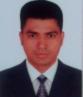 BAL Bal.36438@2freemail.com PERSONAL INFORMATION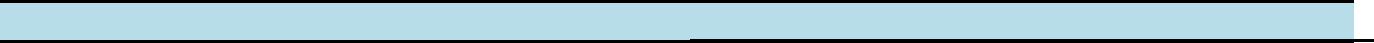 OBJECTIVE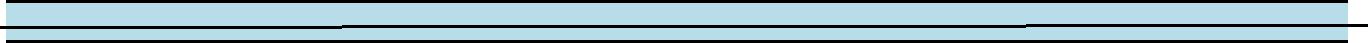 I have been working for last 6 years in Gulf country. now I want to excel in this field with hard work, perseverance and dedicaon, can speak English / Arabic fluently ...PERSONAL SUMMARY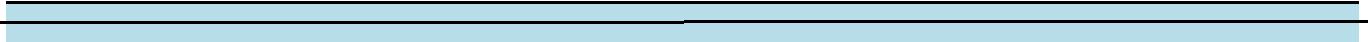 A highly movated and capable professional cook with a real passion for preparing popular, healthy and nutrious meals. Having a ‘hands on’ approach to all areas of the kitchen and possessing excellent organizaonal skills and administrave skills. A quick learner who can eﬀortlessly fit into a exisng established environment, and also encourage junior staﬀ to achieve their best when preparing meals.Looking for a immediate start and to join a busy and successful team where I can fulfill my potenal and further advance an already successful career.QUALIFICATIONS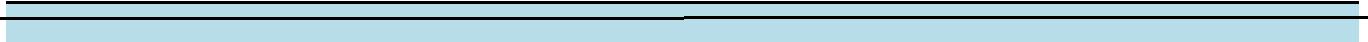 Completed the school leaving cerficate (S.L.C) HMG board of NepalCompleted 10+2 (cerficate level) from HSEB NepalCAREER HISTORY IN INDIA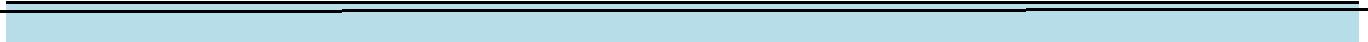 Worked as a CHINESE COOK in Ayush Cuisine Chinese Treat, Mumbai India (2003- 2004)Worked as a CHINESE COOK in 3-STAR Hotel & restaurant, Mumbai India (2004 - 2006)Worked as a CHINESE COOK in Royal Chinese Hotel, Mumbai India (2006 – 2008)Worked as a CHINESE COOK in Krishna Sagar Restaurant & BAR Mumbai India (2008 - 2009)-Working in a busy and popular restaurant and rounely having to cook for up to 100 diners every night. Responsible as part of a team for cooking tasty, delicious and healthy meals for all dinersDues:Cooking and preparing a variety of fresh nutrious midday meals and other refreshments.Supervising food service assistants and kitchen staﬀ, organising their daily dues and monitoring performance.Ensuring that appropriate levels of hygiene and cleanliness are maintained in the kitchen.Washing, cung and preparing food before it is cooked.Taking into account the wishes of clients when planning of menus.Making sure good nutrional standards are maintained when preparing meals.Making sure that all food at point of delivery is of the highest quality.Enquiring is any clients have allergies and then cooking meals accordingly.Responsible for high standards of food, hygiene, and health and safety.Keeping an eye on the temperature of cookers and roasters.Assisng the catering manager to price up menus.Deciding what quanes are to be cooked and the amount of porons to be served.Constantly checking the quality of the food being served to customers.Checking staﬀ to make sure they are wearing appropriate clothing whilst in the kitchen.Contacng suppliers and ordering vegetables, meats, kitchen and cleaning equipment.Controlling stock rotaon to ensure the kitchen and larder are always well stocked.Preparing hamburgers, fresh food, fried chickens etc.CAREER HISTORY IN KUWAIT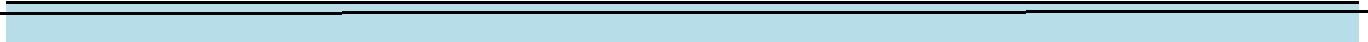 Worked as a "CASHIER" in Taj Hotel Farwaniya KUWAIT (2009 - 2015)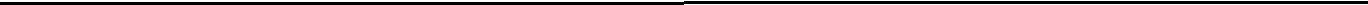 PERSONAL EXPERIENCE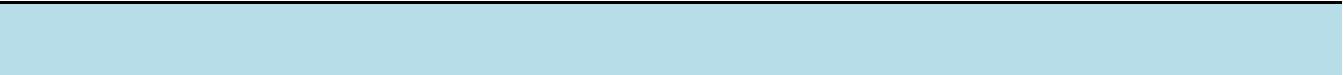 Cooking competencies:Experience of looking a er babies right through to young teenagers.Full knowledge of the Statutory Regulaons contained in the Health & Safety at Work Act.Comprehensive understanding of Food Hygiene Regulaons.Experience of high volume catering in a busy work place.Detailed knowledge of seasoning and recipes.Fully conversant with various cooking methods like boiling, baking, roasng and steaming.PERSONAL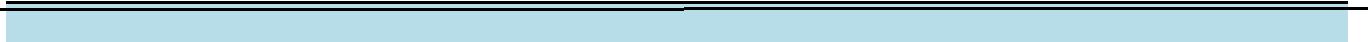 Maintaining personal and professional development to meet the changing demands of the job.Able to work as part of a team.Relaxed personality with excellent communicaon skills.Eager to learn new recipes and cooking techniques.KEY COMPTENCES AND SKILLS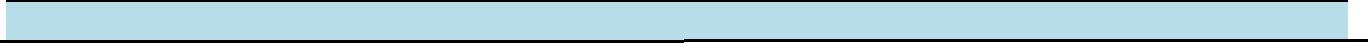 CleanlinessFood preparaonenon to detail Target driven PunctualREQUIREMENTS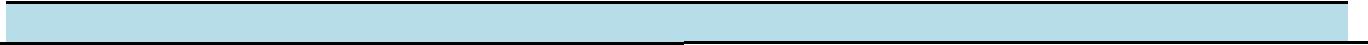 I am flexible to work in with all ming including Evening, Morning & NightLANGUAGES✓	English✓	Arabic✓	Hindi✓	NepaliFluent Speak, Read & WriteFluent Speak, - -Fluent Speak, Rea & WriteFluent Speak, Read & WriteI hereby cerfy that the above statement is true and correct to the best of my knowledge and beliefCerfied Food Handler by the State of Maharashtra (Mumbai)Date :Place: DUBAIYour Sincerely       (BAL)Name:Bal Date of Birth:9th Nov 1987Gender:  MaleNaonality:Nepali